Departamento: Carrera: Licenciatura en Psicopedagogía (1998)Plan de estudio: 1998Modalidad de cursado: virtual – Programa excepcional (ver fundamentación)Asignatura: Psicopedagogía I Código/s: 6556Profesora Responsable: Esp. Ivone Jakob (Prof. Adjunta Exclusiva)Integrantes del equipo docente: Mgter. Daniela Rainero (Prof. Adjunta Exclusiva)Esp. Silvia Luján (Prof. Adjunta Exclusiva)Año Académico: 2020Régimen de la asignatura: Cuatrimestral, primer cuatrimestre del primer año de la carreraAsignación horaria semanal: 4 hs. Asignación horaria total: 60 hs.Lugar y fecha: Río Cuarto, junio de 2020FUNDAMENTACIÓNContextualización del programa en el marco normativo derivado de la Emergencia Sanitaria COVID 19Lo que se presenta es un programa analítico de carácter excepcional por Emergencia Sanitaria COVID 19, conforme al siguiente contexto normativo (Res. CD de la FCH N° 085/2020): Declaración por parte de la OMS de Pandemia por COVID 19 Declaración de emergencia sanitaria en el ámbito nacional  y el Aislamiento Social y Obligatorio establecido por el Poder Ejecutivo Nacional Las sucesivas resoluciones rectorales en las que se dispone el cierre de las instalaciones de la Universidad Nacional de Rio CuartoResolución del Ministerio de Educación 104/202 en la que se recomienda a las instituciones de educación superior la adecuación de la actividad académica a la situación de emergencia sanitaria, el desarrollo del calendario académico, los contenidos mínimos de las asignatura y calidad a través de campos virtuales y otros medios digitales.Resolución Rectoral 202/2020 según la cual se mantiene la vigencia del calendario académico  2020 en el marco de la emergencia sanitaria Covid 19, a la vez que se reconoce la necesidad de posibles adecuaciones particulares en las distintas unidades académicas.Resolución del CD de la Facultad de Ciencias Humanas N° 085/2020 que da continuidad al calendario académico 2020 aprobado por el CS de la UNRC y, en ese marco, habilita la reprogramación o espacios de complementación que se requieran para atender a las particulares situaciones académicas en el marco de la emergencia sanitaria (Art. 1 de la mencionada resolución)Resolución  del CD de la Facultad de Ciencias Humanas N° 085/2020 que  propone, en el Art. 4, el formato para la presentación de programas analíticos de las asignaturas en el marco de las reprogramaciones excepcionales realizadas en el marco de la emergencia sanitaria. En el Anexo de la misma resolución se establece que son programas de carácter excepcional, temporarios y válidos solamente para los estudiantes que cursaron bajo la modalidad no presencial durante la emergencia sanitaria por COVID 19.Así, avaladas por el marco normativo expuesto, en el programa 2020 de Psicopedagogía I se han mantenido las cuatro unidades que habitualmente lo configuran aunque se han seleccionado temas y bibliografía obligatoria y se han hecho las adecuaciones pertinentes en lo referente a los objetivos, a la propuesta metodológica y a las instancias de evaluación parcial. Contextualización de la asignatura en el plan de estudioUno de los propósitos centrales de quienes conformamos el equipo docente de Psicopedagogía I, aun en este contexto de excepcionalidad, es acercar a los alumnos, desde el comienzo mismo de la carrera, a problemáticas inherentes al perfil del profesional, al campo de actuación psicopedagógica y a distintos modos de pensar y de hacer Psicopedagogía. Tratamos, en definitiva, de propiciar un ingreso temprano al ámbito disciplinar y profesional.A los fines de contextualizar la intención antes enunciada, los contenidos que ofrecemos y las actividades de aprendizaje que proponemos, creemos que es necesario reflexionar sobre el encuadre curricular que contiene a la asignatura.Psicopedagogía I pertenece al primer año de la carrera y conforma, junto a otras asignaturas, el Ciclo de Formación General del plan que se articula en torno a la problemática de la educación. Es el carácter introductorio de la materia, como basamento de la posterior formación profesional, lo que legaliza su pertenencia al ciclo ya que no comparte con el conjunto de las materias restantes de ese ciclo la intención de “proporcionar una sólida formación general” (Anexo IV del Plan de Estudios). En efecto, los contenidos mínimos que constituyen el encuadre curricular de Psicopedagogía I se orientan a ofrecer un espacio de formación en términos de aproximación a lo que constituye al campo profesional y disciplinar de la Psicopedagogía más que a proporcionar una formación conceptual densa o fundante del conocimiento psicopedagógico.Aún con el carácter introductorio y los tiempos acotados que signan el dictado de la materia, entendemos que este espacio curricular anida vinculaciones que pretendemos construir y visibilizar. Hacia atrás, retoma lo que se ofrece en el marco de las actividades de ingreso a la universidad. En efecto, el programa formativo para quienes aspiran a ingresar a la Licenciatura en Psicopedagogía se estructura en tres ejes, en uno de ellos se aborda La relación del ingresante con la carrera.  Ese abordaje se plantea en estrecha vinculación con Psicopedagogía I, tanto en relación con los propósitos que perseguimos como en lo referente a las dimensiones conceptual y metodológica. Por otra parte, si consideramos que la caracterización del aprendizaje en la perspectiva interdisciplinaria y la aproximación a modelos de intervención psicopedagógica son los contenidos mínimos establecidos para Psicopedagogía I, los enlaces se tienden hacia adelante, y en términos generales, con las restantes materias del plan. En efecto, al Ciclo de Formación General al que nos referíamos antes, le sigue el Ciclo de Formación Profesional que agrupa asignaturas que, en torno a la problemática del aprendizaje aportan a la Formación Profesional Básica y asignaturas que, en torno a la problemática de la intervención profesional, promueven la Formación Profesional Específica. Ahora bien, en un sentido más específico, las vinculaciones se establecen con materias como Psicopedagogía II, los cursos relativos a las intervenciones psicopedagógicas y con las Prácticas Profesionales, todas del Ciclo de formación Profesional Específica.La propuesta de enseñanzaTal como lo anticipáramos precedentemente pretendemos que la asignatura orientara sus aportes al ofrecimiento de un espacio de formación en términos de una aproximación a la Psicopedagogía en su dimensión disciplinar y profesional. Esta decisión, basada en los contenidos mínimos expuestos en el plan de estudio, nos conduce a la necesidad de explicitar en primer lugar qué entendemos por Psicopedagogía ya que es esa concepción la que define los contenidos que se incluyen en el programa. Los marcos legales que regulan la profesión y las formulaciones teóricas disciplinares acuerdan al definir el aprendizaje y su problemática como objeto de intervención y reflexión psicopedagógica (Ley de Ejercicio Profesional de la Provincia de Córdoba; Matteoda, 1998; Visca, 1997; Coll, 1996). Esta definición al mismo tiempo de ejercer una función unificadora abre la posibilidad a lo diverso. Unifica, en tanto ofrece un referente para resguardar la especificidad del rol y diversifica, en tanto los modos de significar el aprendizaje y su problemática legitiman un amplio espectro de actuaciones profesionales (Valle, Moyetta y Jakob, 2009).Por otro lado partimos de la idea, según la cual la intervención psicopedagógica no se reduce a una aplicación de conocimientos técnicos instrumentales sino que, por el contrario, involucra una actuación crítica y reflexiva, apoyada en la construcción de saberes contextualizados que suponen un diálogo permanente entre la teoría y la práctica  (Moyetta, Valle y Jakob, 2007). La competencia profesional desde esta perspectiva, lejos de situarse como racionalidad técnica, es entendida como un arte, en tanto tipo particular de saber, particularmente ligada a la reflexión en la acción que le permiten trascender las reglas, operaciones y teorías disponibles (Schön, 1992).Es desde esta concepción que definimos y delineamos los contenidos a incluir en el programa: atender los rasgos que caracterizan esencialmente a la psicopedagogía, aquello que unifica un campo con límites borrosos, y, en relación a ello, aproximarnos al proceso del aprender, en tanto referente de la disciplina y práctica psicopedagógica (Unidades I y II). Además, acordamos hacer lugar a lo diverso, esto es, a la diversidad de prácticas que forman parte del campo (Unidad III).  En función de ello, la intención es propiciar un conocimiento sobre qué es la Psicopedagogía que posibilite ampliar las ideas con las que llegan nuestros estudiantes al iniciar la carrera, por un lado, y ajustar la formación a las transformaciones ocurridas en el desarrollo disciplinar y profesional, haciendo lugar a prácticas instituidas y emergentes, por otro.La inclusión de una unidad que proponga el abordaje del aprendizaje como tema de estudio en esta asignatura, merece algunas consideraciones. La referencia al fenómeno del aprendizaje como objeto de reflexión e intervención es permanente ¿cómo no incluir entonces un apartado al respecto? Ahora bien, ¿cómo delimitar los temas a incluir cuando los alumnos tienen por delante varias asignaturas particularmente enfocadas al estudio del aprendizaje? ¿Cómo configurar esos contenidos cuándo los alumnos están próximos a cursar una multiplicidad de materias, de índole diversa, que debieran estructurarse en torno a la problemática del aprendizaje? Nuevamente, la cuestión se dirime en términos de procurar una aproximación a aquello que unifica y diversifica. Proponer aquello que parece desplegarse en  cualquier situación de aprendizaje (Pozo, 2001;  Baquero, 2001) y generar, al mismo tiempo, una puerta de entrada a la diversidad de aprendizajes posibles. Diversidad que traducimos en términos de la complejidad (Ziperovich, 2010) y la multidimensionalidad (Matteoda, 1998) del aprender que suponen, en consecuencia, abordajes teóricos específicos (Ziperovich, 2010) y conducen, según el aspecto que se prioriza, a prácticas de intervención diferentes (Solé, 1998;  Valle, Moyetta y Jakob, 2009).En síntesis el programa de la asignatura está atravesado por intencionalidades formativas orientadas al mundo del accionar profesional del psicopedagogo. En este marco, en la última unidad del programa (Unidad IV), avanzamos hacia los aspectos que normativizan y regulan la actuación profesional. Interesa generar desde el inicio mismo de la carrera la identificación con la comunidad de profesionales y una aproximación a la organización que los nuclea. Por otra parte, reconocemos que, al mismo tiempo dotar a los futuros psicopedagogos de referentes conceptuales sólidos desde los que sostener su actuación profesional, es importante, y también desde el inicio mismo de la carrera, promover la reflexión –tal vez descuidada- sobre los aspectos ideológicos y éticos que comporta la intervención; es decir, sobre las finalidades que persigue la tarea psicopedagógica, en qué valores reposa y qué compromisos sociales exige (Solé, 1998).En la propuesta de enseñanza desarrollada en tiempos de pandemia hemos recuperado la lógica y los tópicos conceptuales expuestos precedentemente. En el apartado “Contenidos” especificamos los temas y los textos particularmente seleccionados en esta ocasión. Referencias Bibliográficas Baquero, Ricardo 2001 Introducción a la Psicología Escolar. Universidad Nacional de Quilmes Ediciones. Quilmes, Buenos Aires.Coll, César 1996 Psicopedagogía: confluencia disciplinar y espacio profesional en I. Solé y C. Monereo Font  El asesoramiento psicopedagógico. Alianza, Madrid Ley de Ejercicio Profesional de la Psicopedagogía. Ley N76619/87 de la Provincia de Córdoba.Matteoda, M. Celia 1998 Consideraciones acerca de la Práctica, la formación y la investigación. Contextos de Educación 1: 112-121. Departamento de Ciencias de la Educación. FCH. UNRC.Moyetta, Liliana, Mónica Valle e Ivone Jakob 2007 El valor de las problemáticas contextualizadas en el aprendizaje de la práctica profesional psicopedagógica. En Rivarosa, A. (Comp.) Estaciones para el debate. Un mapa de diálogo con la cultura universitaria. Universidad Nacional de Río Cuarto.Pozo, Juan Ignacio 2001 Aprendices y Maestros. Alianza Editorial. Madrid. Segunda reimpresión.Schon, Donald 1992 La formación de profesionales reflexivos. Hacia un nuevo diseño de la enseñanza y el aprendizaje en las profesiones. Paidós. Barcelona.Solé, Isabel 1998 Orientación Educativa e Intervención Psicopedagógica. Ice-Horsori. BarcelonaValle, Mónica; Liliana Moyetta e Ivone Jakob 2009 Las posibilidades de aprender de niños en situación de riesgo social en un contexto educativo no formal. Análisis de un proceso de intervención psicopedagógica en el marco de un proyecto de extensión.  Ponencia presentada en el IV Congreso Nacional e Internacional Marplatense de Psicología, organizado por la Universidad Nacional de Mar del Plata, realizado en  Diciembre de 2009. Visca, J. 1997 Ambitos de la Psicopedagogía. En Boggio, R. y otros Perspectivas Teóricas en torno al aprendizaje. Paideia. Santa Fe.Ziperovich, Cecilia 2010 Aprendizajes. Aportes para pensar pedagógicamente su complejidad. Editorial Brujas. Córdoba.2. OBJETIVOS Se pretende que las y los estudiantes: a)  Revisen, modifiquen y diversifiquen las significaciones iniciales acerca de la Psicopedagogía y construyan otras en función de información diversa proveniente de contextos prácticos o teóricos ofrecidosb) Conceptualicen a la Psicopedagogía como un campo de actuaciones profesionales diversas,  estructuradas en torno a situaciones de aprendizaje, atravesadas por saberes conceptuales, procedimentales y éticos c) Reflexionen acerca de la responsabilidad social que le cabe al psicopedagogo d) Profundicen su conocimiento sobre el plan de estudio de la carrerae) Establezcan una relación con los posibles ámbitos de actuación profesional psicopedagógica que favorezca su decisión vocacional inicial y que optimice su posterior definición profesional3. CONTENIDOS MINIMOSUnidad 1: Una aproximación a la Psicopedagogía como ámbito de teorización y de intervención… ¿de qué hablamos cuando hablamos de Psicopedagogía?1.  La naturaleza multidimensional del objeto de reflexión e intervención de la Psicopedagogía2. La diversidad de prácticas. La ampliación progresiva de funciones. Algunos ejes conceptuales que permiten su categorización. 3. Los referentes teóricos de la intervención. Convergencias conceptuales. 4. Las particularidades del conocimiento profesional psicopedagógico. La construcción de saberes teóricos, procedimentales y éticos.Unidad 2: Las situaciones de aprendizaje como objeto de reflexión y de intervención psicopedagógica1. El aprendizaje como fenómeno complejo. Algunos referentes para su análisis: el sujeto que aprende, el contenido de lo que se aprende y la participación de los otros en la posibilidad de aprender.  2. El aprendizaje escolar como objeto de la intervención psicopedagógica. Rasgos que lo caracterizan. El fracaso escolar: interpretaciones diversas.Unidad 3: La intervención psicopedagógica en  ámbitos diversos… un intento imperfecto de categorizar las prácticas.   1. Intervención psicopedagógica en el contexto escolar: concepciones y prácticas diversas. La problemática de la inclusión educativa. 2. Intervenciones psicopedagógicas en contextos de salud. Psicopedagogía Clínica. Diagnóstico e intervención: más allá de las categorías diagnósticas. Psicopedagogía clínica y escuela. 3. La Orientación Vocacional Ocupacional como modalidad de intervención psicopedagógica en diferentes ámbitos: propósitos, destinatarios e intervenciones posibles.4. Intervenciones psicopedagógicas en contextos de educación no formal. Aprendizajes implicados, demandas, destinatarios y propuestas de intervención. Unidad  4: Normativización de la actuación profesional1. Ley de Ejercicio Profesional. El Colegio Profesional de Psicopedagogos.2. Actitudes y comportamientos éticos en las distintas prácticas de actuación profesional.4.  PROPUESTA METODOLÓGICAEn términos generales la propuesta metodológica consistió en ofrecer a través de la plataforma EVELIA (en Materiales o Actividades), una vez por semana, en el día correspondiente para el dictado de la materia en contextos presenciales, los siguientes materiales: un documento en el que se contextualizaba el tema que era objeto de tratamiento, se ofrecían las consignas y materiales de análisis para el desarrollo de actividades de aprendizaje y se indicaban los textos de la bibliografía que correspondían a ese tema en particular. Por otra parte, y en el mismo momento, se ponían a disposición las versiones digitales de los textos en el aula virtual así como cualquier otro material (presentaciones de power point,  con  y sin audio, y enlaces a sitios puntuales). La totalidad de documentos y materiales que se publicaban en EVELIA también eran enviados a los estudiantes a través del correo electrónico. Se sugería a los estudiantes que, en el transcurso de la semana, luego de haber publicado los materiales y los textos, los leyeran y resolvieran las actividades propuestas. Cumplida una semana de la publicación, se generaba un encuentro virtual en la sala de video conferencia destinada a intercambiar con los estudiantes, atender a sus dudas y sistematizar el tema asignado.Fue  muy importante en el sostenimiento de la propuesta la vinculación permanente con el grupo de estudiantes a través de dos representantes por ellos oportunamente definidas. Esa comunicación se estableció a través de un grupo de WhatsApp. Por otra parte, interesa señalar que en la asignatura cobran especial importancia los textos que conceptualizan prácticas de intervención, los relatos de experiencias profesionales y los registros empíricos de distintas instancias de intervención, que trascienden las prácticas más reconocidas para abarcar también alternativas emergentes.  Muchos de ellos son materiales que circulan en el ámbito de la formación y difusión de conocimiento profesional y otros son seleccionados o elaborados por nosotros en virtud de nuestra participación en actividades profesionales psicopedagógicas o en otras materias estrechamente relacionadas con la intervención profesional. Algunos de los registros que disponemos están presentados a modo de relato de experiencia en el que el psicopedagogo autor se muestra como alguien que construye su propia actuación profesional y comparte pensamientos y decisiones. En este tipo de materiales, frecuentemente narrativos, los profesionales proyectan un saber práctico que informa de sus acciones. Creemos que la lectura y análisis de los registros y relatos de intervención psicopedagógica enriquecen el aprendizaje de nuestros estudiantes al menos en dos sentidos: por un lado los ubica en posición de intérpretes del mundo relatado por el psicopedagogo experto y por otro les ofrece uno de los modos discursivos propios empleados por la comunidad profesional en la generación y difusión del saber profesional psicopedagógico.Nómina de Trabajos Prácticos (actividades de aprendizaje  no evaluativas). Plataforma: EVELIA 5. EVALUACION Evaluaciones parcialesSe implementaron dos evaluaciones parciales como instancias definitorias para acceder a la condición de alumno regular, según lo establecido en los requisitos expuestos en el punto 8.Fueron evaluaciones escritas, los alumnos podían optar entre resolverlas de manera individual o de manera grupal (hasta tres integrantes por grupo). Se estructuraron en torno a preguntas que demandaban reformulaciones conceptuales adecuadas de la información contenida en la bibliografía indicada y análisis ajustados de situaciones vinculadas al campo de actuación profesional. En los protocolos de las evaluaciones parciales, además de considerar los contenidos desarrollados, se retomaron los materiales y las guías de análisis propuestas a los estudiantes como actividades de aprendizaje mientras se desarrollaban los temas. Las evaluaciones parciales se desarrollaron en la plataforma EVELIA. Dos semanas antes de la fecha establecida para el caso de la primera evaluación parcial y una semana previa a esa fecha para el caso de la segunda evaluación parcial, los alumnos disponían de las pautas generales vinculadas a la elaboración de las evaluaciones. En esas pautas se establecieron los procedimientos a seguir (condiciones de elaboración, fechas y horarios de entrega, posibilidades de consulta, herramientas de la plataforma a utilizar). Además, se especificaban los tópicos, los textos de la bibliografía y los materiales y ejes de análisis que serían considerados.   Los alumnos disponían de la posibilidad de consulta a través de distintos medios (correo electrónico, mensajería interna de la plataforma, espacio del foro e incluso consulta sincrónica en salas de videoconferencia durante un periodo de tiempo previamente acordado). Cronograma de Evaluaciones parciales y recuperatorios: Examen finalFinalmente, los alumnos en condición de regular,  libre o vocacional tendrán que aprobar un examen final en las fechas establecidas por la Facultad para los exámenes generales, cuando las condiciones contextuales y la normativa institucional lo posibiliten. Esta evaluación es presencial, individual, de carácter escrito, y recupera contenidos de todas las unidades del programa. Se estructura en torno a distintos ítems que requieren, de acuerdo a la naturaleza de las actividades propuestas durante el dictado de las asignaturas, desarrollo conceptual y análisis de situaciones inherentes al campo psicopedagógico. Al examen final de alumnos que rinden en condición de libre se incorporan más ítems para responder o bien se propone una instancia oral de evaluación, además de la escrita. Para la corrección de las evaluaciones parciales y del examen final  se tendrán en cuenta los siguientes criterios que, consideramos, definen el grado de ajuste a la consigna propuesta según cada caso:Pertinencia de la información que se exponePrecisión conceptual en el desarrollo de las ideas que se presentanNivel de articulación teórico práctica alcanzadoGrado de adecuación de las estrategias de reformulación de los textos fuente6. BIBLIOGRAFÍA6.1. BIBLIOGRAFIA OBLIGATORIA Y MATERIALES EDUCATIVOS MULTIMEDIALESUnidad 1: Una aproximación a la Psicopedagogía como ámbito de teorización y de intervención… ¿de qué hablamos cuando hablamos de Psicopedagogía?1.  La naturaleza multidimensional del objeto de reflexión e intervención de la Psicopedagogía2. La diversidad de prácticas. La ampliación progresiva de funciones. Algunos ejes conceptuales que permiten su categorización. 3. Los referentes teóricos de la intervención. Convergencias conceptuales. 4. Las particularidades del conocimiento profesional psicopedagógico. La construcción de saberes teóricos, procedimentales y éticos.Bertrán, A. 2006 50 años de historia, de caminos recorridos, construidos, reconstruidos por la Psicopedagogía. Aprendizaje Hoy. Año XXVI N˚64:11-13. Material compilado para las Actividades de Ingreso 2020 – Eje 1.Matteoda, M. 1998 Consideraciones acerca de la Práctica, la formación y la investigación psicopedagógica. Contextos de Educación 1: 112-121. Departamento de Ciencias de la Educación. FCH. UNRC. Jakob, I. 2015 (versión revisada de Valle, M. y Jakob, I. 2006) Celebración de un encuentro. La Psicopedagogía: Procesos constitutivos y desafíos actuales. Ficha de Curso de ingreso: Puntos 3, 7, 8 y 9. Material compilado para las Actividades de Ingreso 2020 – Eje 1.Moyetta, L.; M. Valle, M. e I. Jakob 2007 Prácticas en la realidad social. El valor de las problemáticas contextualizadas en el aprendizaje de la Práctica Profesional Psicopedagógica. En A. Rivarosa (Comp.) Estaciones para el debate. Un mapa de diálogo de diálogo con la cultura universitaria. Universidad Nacional de Río Cuarto. Disponible en: http://www.unrc.edu.ar/unrc/academica/pdf/cuadernillo10.pdfUnidad 2: Las situaciones de aprendizaje como objeto de reflexión y de intervención psicopedagógicaEl aprendizaje como fenómeno complejo. Algunos referentes para su análisis: el sujeto que aprende, el contenido de lo que se aprende y la participación de los otros en la posibilidad de aprender.  Baquero, R. y M. Limón Luque 2001 Introducción a la psicología del aprendizaje escolar. Universidad Nacional de Quilmes Ediciones. Buenos Aires. Páginas 11 a la 18.Delval, J. 2000 Aprender en la vida y en la escuela. Ed. Morata, Madrid. Páginas 30 a la 39.Huertas, J. A. e I. Montero 2001 ¿Es tan sencillo eso de aprender y querer aprender? En Huertas, J. A. e I. Montero La interacción en el aula. Aique. Buenos Aires. Páginas 31 a 35.Ziperovich, C. 2010 Aprendizajes. Aportes para pensar pedagógicamente su complejidad. Editorial Brujas. Córdoba. Páginas 61 a 66.2. El aprendizaje escolar como objeto de la intervención psicopedagógica. Rasgos que lo caracterizan. El fracaso escolar: interpretaciones diversas.Baquero, R. y M. Limón Luque 2001 Introducción a la psicología del aprendizaje escolar. Universidad Nacional de Quilmes Ediciones. Buenos Aires. Páginas 11 a la 18 (ya consignado en el punto 1 de esta unidad).Bendersky, B. 2001 Escuela: ¿un espacio natural? En Elichiry, N. (Comp.) ¿Dónde y cómo se aprende? Temas de Psicología Educacional. Eudeba. Buenos Aires.Valle, M. y L. Moyetta 2009 Fracaso escolar e intervenciones profesionales. En Vogliotti, A. (Comp.) ¿Quién fracasa en la escuela? Jorge Sarmiento Editor. Córdoba. Materiales educativos multimedialesVideo: Criterios en torno a los problemas de aprendizaje – Caminos de tiza. El tema central son las dificultades de aprendizaje, se advierten perspectivas particulares desde las que se piensan esas dificultades (psicoanalítica, constructivista, educativa), se discute la categoría dislexia como dificultad de aprendizaje. Es un acercamiento a la complejidad inherente al aprendizaje y sus dificultades. Disponible en https://www.youtube.com/watch?v=mdHmVT_Nuf8&t=10sVideo: Problemas de aprendizaje – Caminos de tiza. Problematizan la idea de fracaso escolar, perspectiva que considera fuertemente la consideración de la propuesta educativa. Muy pertinente para complementar el tema: “El fracaso escolar: interpretaciones diversas”. También hay una participación de Schlemenson quien alude a la complejidad del aprendizaje. Disponible en: https://www.youtube.com/watch?v=lfAPI9qB_yw Película “Estrellas en la tierra” es una buena alternativa para pensar y hacer jugar los conceptos e ideas abordados a lo largo de esta unidad: aprendizaje escolar, componentes, particularidades del aprendizaje escolar, perspectivas sobre fracaso escolar. Disponible en: https://www.youtube.com/watch?time_continue=2&v=uEZfUy1QRaEUnidad 3: La intervención psicopedagógica en  ámbitos diversos… un intento imperfecto de categorizar las prácticas.   1. Intervención psicopedagógica en el contexto escolar: concepciones y prácticas diversas. La problemática de la inclusión educativa.Aizencang, N y B. Bendersky 2013 Escuelas y prácticas inclusivas. Intervenciones psicoeducativas que posibilitan. Manantial. Bs. As. Cap. 1. Intervenciones psicoeducativas en la escuela (pag. 25 a 38). Cap. 3 (pag. 67 a 69). Cap. 4. Punto 3 (pag. 88 a 90)Valle, M. y L. Moyetta 2009 Fracaso escolar e intervenciones profesionales. En Vogliotti, A. (Comp.) ¿Quién fracasa en la escuela? Jorge Sarmiento Editor. Córdoba. (Disponible en Unidad 2)2. Intervenciones psicopedagógicas en contextos de salud. Psicopedagogía Clínica. Diagnóstico e intervención: más allá de las categorías diagnósticas. Psicopedagogía clínica y escuela. Filidoro, N. 2016 Entre tantos nombre… un nombre propio. En Filidoro, N.; P. Enright y L. Volando Prácticas Psicopedagógicas. Interrogantes y reflexiones desde/hacia la complejidad. Editorial Biblos. Buenos Aires.Fusca, C. 2017 Los contenidos escolares en la clínica psicopedagógica. En Filidoro, N.; S. Dubrovsky, V. Rusler, C. Lanza, S. Mantegazza, B. Pereyra, y C. Serra (Comps.) Pensar las prácticas educativas y psicopedagógicas. I Jornada de Educación y Psicopedagogía FFy L, UBA. Bs. As.Muller, M. 1994 Aprender para ser. Editorial Bonum. Bs. As .Caps. 1 y 53. La Orientación Vocacional Ocupacional como modalidad de intervención psicopedagógica en diferentes ámbitos: propósitos, destinatarios e intervenciones posibles.Ponti, L., S. Luján,  A. Sánchez Malo y  R. Vasquetto   2001 Sobre la  Función de la Orientación Vocacional-Ocupacional. Material Inédito. Área de Orientación Vocacional. Secretaría Académica. UNRC.Ponti, L., S. Luján,  A. Sánchez Malo, J. Cervetto y M. E. Nieva 2013 El rol del área de Orientación Vocacional en la Universidad Nacional de Río Cuarto: funciones, actividades y destinatarios. Ponencia presentada en el Encuentro Nacional de Servicios de Orientación Universitarios. Nuevas interpelaciones. Búsqueda de nuevas perspectivas. Facultad de Ciencias Políticas  y Sociales. UNCuyo. Mendoza, 20 y 21 de Septiembre de 2013.Rascovan, Sergio (2016) La orientación vocacional como experiencia subjetivante. Paidós. Bs.As. Cap. 1 (pags.23 a 35) y Cap. 6 (pags.231 a 239)Material educativo multimedialPelícula: Las chicas de la lencería. Película suiza (2006), en la que se pone de manifiesto que las elecciones relacionadas a un que-hacer otorgan un sentido subjetivante a la vida cuando a través de ese hacer, se despliega un deseo personal entramado en lo sociocultural. Y que ello sucede en cualquier momento de la vida.  Además, la historia presenta a la edad y al género como dos dimensiones que han operado como obstaculizadoras para los proyectos de vida, durante mucho tiempo. Desde allí se hace evidente el entramado que constituye a las elecciones vocacionales, y aún más, al propio deseo. No se pretende generar un análisis académico, sólo un disparador para pensar en la problemática que hemos desarrollado en este punto. Aclaración: Disculpen que no tenga los subtítulos originales, no encontramos la posibilidad de incluirlos. Enlace: https://www.youtube.com/watch?v=5xo4Ej1QswE&list=PLu15NW-iehM1n96BknaZqo91w5go42XeL&index=2&t=0sVideo: La vocación. Programa Mejor hablar de ciertas cosas III, capítulo I. Canal Encuentro.  Enlace: vocación_parte1.wmv – YouTube.  En este video se presentan diferentes representaciones sobre el concepto vocación, en niños, adolescentes y especialistas de educación y psicología que abordan esta temática.4. Intervenciones psicopedagógicas en contextos de educación no formal. Aprendizajes implicados, demandas, destinatarios y propuestas de intervención. Gómez, M. B 2011 La práctica profesional psicopedagógica en el contexto educativo no formal. Sobre provocaciones y desafíos. Trabajo Final de Licenciatura en Psicopedagogía. Directora: Liliana Moyetta. Departamento de Ciencias de la Educación. FCH. UNRC. Pag. 20 a 26. Informe de Proyecto de Práctica Socio Comunitaria (Secretaría de Planeamiento – UNRC). Práctica Profesional Psicopedagógica en Educación. FCH. UNRCKantor, D. 2008 Variaciones para educar adolescentes y jóvenes. Cap.  6.  Del Estante Editorial. Buenos Aires. Unidad  4: Normativización de la actuación profesional1. Ley de Ejercicio Profesional. El Colegio Profesional de Psicopedagogos.Ley de Ejercicio Profesional de la Psicopedagogía. Ley N76619/87 de la Provincia de Córdoba.2. Actitudes y comportamientos éticos en las distintas prácticas de actuación profesional.Bonals Pica J. y J. De Diego Navalón 1996 Etica y Estética de una profesión en Desarrollo. En Monereo, C. e I. Solé (Coords) El asesoramiento psicopedagógico: una perspectiva profesional y constructivista. Alianza. Madrid.Código de Ética. Ley de Ejercicio Profesional de la Psicopedagogía. Ley N76619/87 de la Provincia de Córdoba.Filidoro, N. 2017 Etica profesional: responder a lo incalculable. Filidoro, N.; S. Dubrovsky, V. Rusler, C. Lanza, S. Mantegazza, B. Pereyra, y C. Serra (Comps.) Pensar las prácticas educativas y psicopedagógicas. I Jornada de Educación y Psicopedagogía FFy L, UBA. Bs. As.Material educativo multimedialPágina web de la Regional Rio Cuarto del Colegio de Psicopedagogos de la Provincia de Córdoba:  http://psicopedagogosrioiv.com.ar/6.2. BIBLIOGRAFIA COMPLEMENTARIAAizencang, N. 2001 Los procesos de aprendizaje en contextos escolares: particularidades, problemas y desafíos. En Elichiry, N. (Comp.) ¿Dónde y cómo se aprende? Temas de Psicología Educacional. Eudeba. Buenos Aires.Amitrano C. y G. Rother 1996 Tratamiento Psicopedagógico. Psicoteca editorial. Buenos Aires. Prólogo y páginas 46 a 62 del Capítulo Tratamiento Psicopedagógico.Aldonca, M.; A. Arza, Z. Bongiovanni (Comps.) 2010 Psicopedagogía y marco social. Lugar Editorial. Bs. As.Artacho, J. A. y A. C. Ventura 2011 Psicopedagogía e interdisciplina. Reflexiones desde una perspectiva epistemolótica. Aprendizaje Hoy Año XXXI  Nº 80: 7 – 16Baeza, S. 2011 Psicopedagogía: nuevos desafíos hoy… “hacia las mejores prácticas del mañana”. Aprendizaje Hoy Año XXXI  Nº 81: 7 – 16Baquero, R; Pérez, A. y A. G. Toscano 2008 Construyendo posibilidad. Homo Sapiens. Rosario.Bin, L. (Comp.) 2011 Psicopedagogía en salud. Lugar Editorial. Bs. As.Castorina, J. A. 2017 Los obstáculos epistemológicos en la constitución de la psicopedagogía. En Filidoro, N.; S. Dubrovsky, V. Rusler, C. Lanza, S. Mantegazza, B. Pereyra, y C. Serra (Comps.) Pensar las prácticas educativas y psicopedagógicas. I Jornada de Educación y Psicopedagogía FFy L, UBA. Bs. As.Cipriano, M. 2001 Sobre la especificidad clínica de las dificultades de aprendizaje. En Schlemenson, S. (Comp.) Niños que no aprenden. Actualizaciones en el diagnóstico psicopedagógico. Paidós. Buenos Aires.Coll, C. 1989 Conocimiento Psicológico y Práctica Educativa. Barcanova. Barcelona Cap. 7.Pags. 321-336.D’Anna, S. y L. Hernandez. 1998  Introducción a la Psicopedagogía Laboral. Ed. Aprendizaje Hoy. Buenos Aires.De la Vega. E. 2009 La intervención psicoeducativa. Novedu. Bs. As.Dubrovsky, S. 2017 Políticas públicas que atraviesan las intervenciones psicopedagógicas. En Filidoro, N.; S. Dubrovsky, V. Rusler, C. Lanza, S. Mantegazza, B. Pereyra, y C. Serra (Comps.) Pensar las prácticas educativas y psicopedagógicas. I Jornada de Educación y Psicopedagogía FFy L, UBA. Bs. As.Dueñas, G. 2010 La patologización y medicalización de la infancia y los “derechos del niño” en juego.  Aprendizaje Hoy Año XXX Nº 77: 17 – 24Elichiry, N. (Comp.)  2004 Aprendizajes escolares. Manantial. Bs. As.Elichiry, N. 2009 Escuela y aprendizajes. Manantial. Bs. As.Fernández, A.2010 Los idiomas del aprendiente. Nueva Visión. Bs. As.Filidoro, N. 2004 Psicopedagogía: conceptos y problemas. Editorial Biblos. Bs. As. 2da edición.Filidoro, N. 2008 Diagnóstico psicopedagógico: los contenidos escolares. Editorial Biblos. Bs. As.Follari, R. 2016 Teoría científica y práctica profesional: relaciones no lineales e imprescindibles. Revista Pilquen Sección Psicopedagogía • Vol. 13 Nº 2 • 2016. Disponible en http://www.curza.net/revistapilquen/index.php/PsicoGalli, G. 2017 Políticas de infancias y escuela: entre el sujeto y la institución. En Filidoro, N.; S. Dubrovsky, V. Rusler, C. Lanza, S. Mantegazza, B. Pereyra, y C. Serra (Comps.) Pensar las prácticas educativas y psicopedagógicas. I Jornada de Educación y Psicopedagogía FFy L, UBA. Bs. As.Ghirardi, M. del P. 2014 El rol del Psicopedagogo en un Equipo Interdisciplinario de Restitución de Derechos. Publicación de las II Jornadas de Investigación e Intervención en Psicopedagogía: La Psicopedagogía y sus espacios de intervención. Universidad Católica de Córdoba. Córdoba, Argentina.González, L. 2005 Aprender. Ediciones del Boulevard. Córdoba. 2da reimpresión.Jakob, I. y M. Valle 2010 Enseñar en primer año abrir puertas… tender puentes. Colección de Cuadernillos de Actualización para pensar la Enseñanza Universitaria. Año 5 Nº5. UNRC. Secretaría Académica. Area de vinculación.Jakob, Ivone; Moyetta, Liliana y Valle, Mónica 2010 El aprendizaje de la práctica profesional psicopedagógica en el dominio del asesoramiento educativo. Revista Contextos de Educación,  Volumen Nº 12 - Edición Especial Monográfico sobre Psicopedagogía: En memoria de  Mónica Valle.Departamento de Ciencias de la Educación.  Facultad de Ciencias Humanas. Universidad Nacional de Río Cuarto. UNRC. Disponible en: http://www.hum.unrc.edu.ar/publicaciones/contextos/index.htmlJuárez, M. P. 2012 Aproximaciones a una Psicopedagogía Comunitaria: reflexiones, aportes y desafíos. Pesquisas e Práticas Psicossociais, 7(2), São João del-Rei, julho/dezembro 2012Kelmanowicz, V. 1996 Problemas escolares ¿Más de lo mismo o nuevas soluciones? A – Z Editora. Buenos Aires. Páginas 1 a 50. Capítulos 1 y 2.Monserrat, R. 2010 La intervención psicopedagógica comunitaria en contextos de vulnerabilidad de derechos: hacia un sujeto propio de la Psicopedagogía. Aprendizaje Hoy Año XXX Nº 78: 7 – 14Moyetta, L.; I. Jakob y D. Barbero 2012 La intervención psicopedagógica en contextos sociales vulnerados. Desafíos para la formación profesional. Publicación de las I Jornadas de Investigación e Intervención Psicopedagógica. Universidad Católica de Córdoba. Facultad de Educación. Córdoba, Argentina. Moyetta, L.; Rainero, D.; Barbero, D y M. de los A. Filippi, 2019   El valor de las propuestas institucionales para promover la inclusión educativa en la escuela secundaria desde la perspectiva de las psicopedagogas coordinadoras de curso  pp 373-388 en  Bonno, A y M.S. Aguilera  Notas sobre investigación en Humanidades. Actas de las Jornadas de Investigación de la Facultad de Ciencias Humanas 2018. E-books. Unirio Editora. Disponible en http://www.unirioeditora.com.ar/producto/notas-investigacion-humanidades/Moyetta, Liliana; Mónica Valle, e Ivone Jakob 2007El valor de las problemáticas contextualizadas en el aprendizaje de la práctica profesional psicopedagógica. En Rivarosa, Alcira (Comp.) Estaciones para el debate. Un mapa de dialogo con la cultura universitaria. UNRC. Río Cuarto. Disponible en: http://www.unrc.edu.ar/unrc/academica/pdf/cuadernillo10.pdfMüller, M.  2010 Orientación educativa y tutorial: papel del E.O.E en las instituciones educativas. Aprendizaje Hoy Año XXX Nº 76: 7 – 16Müller, M. 2010 Aprender para ser. Bonum. Bs. As. 7ma edición.Nieva, M., Cervetto, J., Gallo, N. y Albelo, C. 2016. Las prácticas en Orientación: nuevos escenarios y sujetos. Libro de Comunicaciones libres, experiencias y mesas redondas del XVIII Congreso de orientación vocacional “La Orientación amplía su territorio. Sus efectos en los discursos y las prácticas. APORA y  UNSL. http://www.apora.org.ar/publico/files/ebook-comunicaciones-libres-xviii-congreso-argentino-de-orientacion-vocacional-apora-unsl-mayo-2016.pdfRosbaco, Inés; Susana de Bancescu y Marta Carrera  2001 Escuela, subjetividad y niños en condiciones de desventaja social. Dirección General de Cultura y Educación. Subsecretaría de Educación. Provincia de Buenos Aires. Solé, I. y E. Martín (coords) 2011 Orientación Educativa. Modelos y estrategias de intervención. Graó. España Capítulo 1: Un modelo educativo para la orientación y el asesoramiento. Apartado: El papel de las concepciones en los procesos de asesoramiento.Tallis, J.; M. Piasco, S. Veneziale, R. Tula, E. Wolf y M. Vallejos Factores de riesgo en el aprendizaje 1998 (2da edición). En Dabas, Elina N. (comp.) Los contextos del aprendizaje. Situaciones socio psico pedagógicas. Nueva Visión. Buenos Aires.Valle, M. 2012 La intervención psicopedagógica: problemas y perspectivas actuales. Contextos de Educación Año 12  Nº 12. Departamento de Ciencias de la Educación. FCH. UNRC. Disponible en http://www.hum.unrc.edu.ar/publicaciones/contextos/articulos/vol12/valle.html  7. HORARIOS DE CLASES Y DE CONSULTAS EN ENTORNOS VIRTUALESEncuentros virtuales sincrónicos:Viernes de 9 a 12 hs. – Sala de videoconferencia en EVELIAConsultas: A través del correo electrónico con todas las docentes integrantes del equipo de catedra, a las siguientes direcciones: Prof. Ivone Jakob: iijakob@hotmail.comProf. Daniela Rainero: mdanielarainero@gmail.comProf. Silvia Luján: slujan@rec.unrc.edu.arA través de la mensajería interna disponible en EVELIAA través del espacio del Foro de EVELIA8. REQUISITOS PARA LA OBTENCIÓN DE LAS DIFERENTES CONDICIONES DE ESTUDIANTE (regular, promocional, vocacional, libre).Para la obtención de la regularidad se requiere:a) Haber aprobado la evaluación final del Eje 1 de las actividades de ingreso.b) Presentar en tiempo y forma cada una de las tareas solicitadas en el marco del desarrollo de las clases.c) Aprobar dos  evaluaciones parciales (según escala cualitativa). Para quienes no hayan aprobado se ofrece la posibilidad de recuperar cada una de esas evaluaciones.La propuesta de la asignatura no contempla sistema de promoción.  9. REQUERIMIENTO DE ACTIVIDADES EN  CICLO COMPLEMENTARIO EN LA PRESENCIALIDADLa asignatura no contempla actividades complementarias en tiempos presenciales para la definición de condiciones finales de cursado. De todos modos, proponemos a los estudiantes inscriptos que, por distintas razones, no hubieran alcanzado la condición de regular en el transcurso del primer cuatrimestre, la posibilidad de participar de una propuesta de acompañamiento para el estudio de los contenidos de la materia. Pretendemos desarrollar esa propuesta durante el segundo cuatrimestre (en entornos virtuales o presenciales, según sean las posibilidades). En términos generales se trata del ofrecimiento de espacios de consulta colectivos, sistemáticos, con una frecuencia quincenal, estructurados en torno a tópicos centrales de cada una de las unidades del programa.  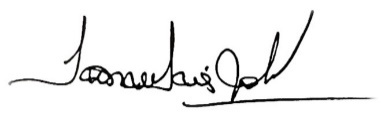 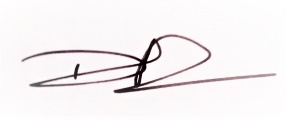 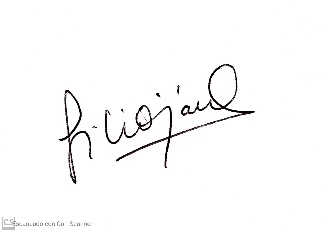 Prof. Daniela Rainero			Prof. Silvia Luján		Prof. Ivone Jakob	Unidad 1Elaboración de caracterizaciones iniciales de la PsicopedagogíaRevisión y reformulación de caracterizaciones iniciales de PsicopedagogíaAnálisis de procesos diversos de intervención psicopedagógicaActividades de reflexión y análisis en base a textos de la bibliografíaUnidad 2Elaboración y análisis de un relato sobre una experiencia de aprendizaje que  haya resultado significativa.Análisis de situaciones diversas de aprendizajeAnálisis del registro de un proceso de intervención psicopedagógica Actividades de reflexión y análisis en base a textos de la bibliografíaUnidad 3Análisis de un proceso de intervención psicopedagógica desarrollada en el contexto escolar. Análisis de un proceso de intervención psicopedagógica clínicaAnálisis de un proceso de orientación vocacionalAnálisis de  procesos de intervención psicopedagógica desarrollada en ámbitos de educación no formal.  Actividades de reflexión y análisis en base a textos de la bibliografíaUnidad 4Análisis del relato sobre incidentes críticos vivenciados por una alumna cursante de la práctica profesional psicopedagógica Fragmento de entrevistas desarrolladas por una alumna cursante de la práctica profesionalActividades de reflexión y análisis en base a textos de la bibliografíaTarea de evaluaciónFechaEvaluación Parcial 1 24/04/2020 Recuperatorio Evaluación Parcial 115/05/2020Evaluación Parcial 229/05/2020Recuperatorio Evaluación Parcial 226/06/2020